This is an example of the Qualitative Notes box for a psychology PSLO. The instructor clicks the link within the course in the SLO field, and the box pops up, already loaded with the CSLO, PSLO, or ISLO that is pertinent to the course.  These comments can be read on screen or captured in report form by the SLO coordinator.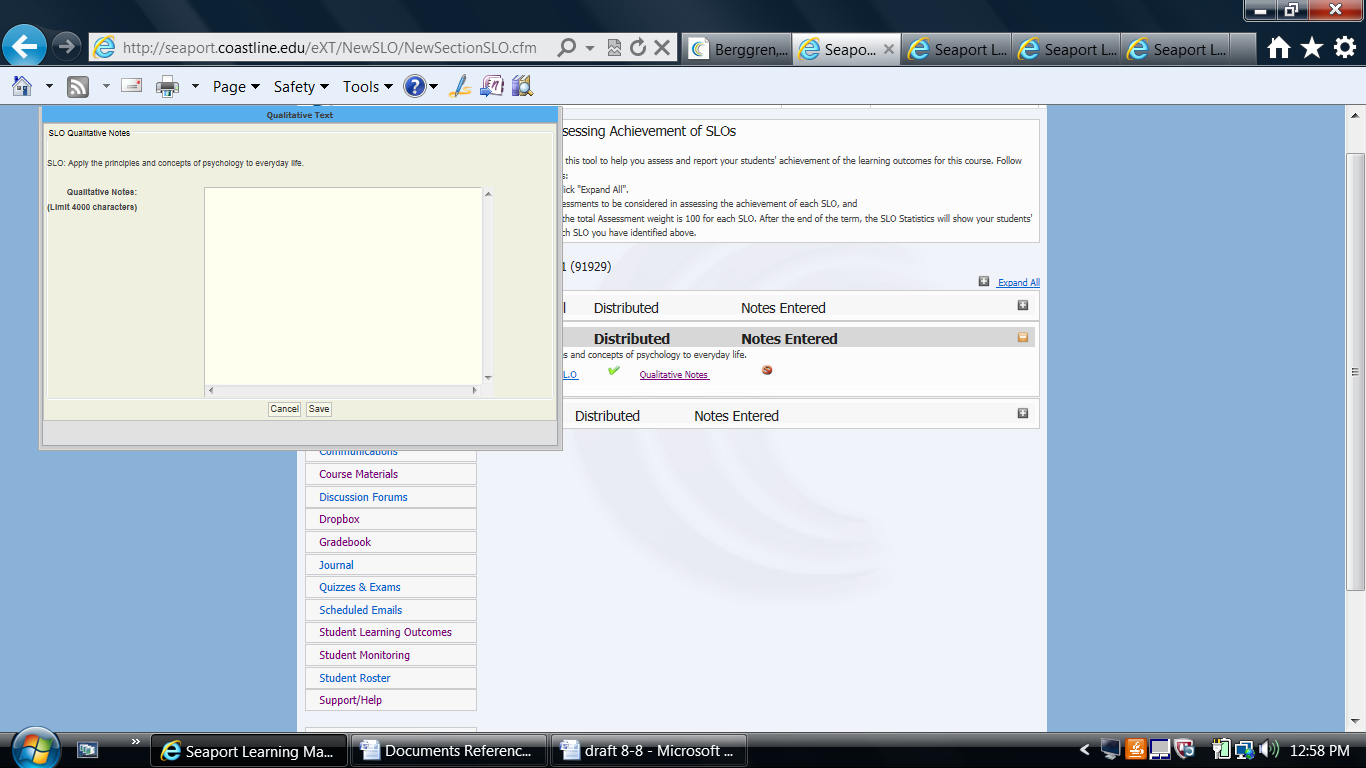 